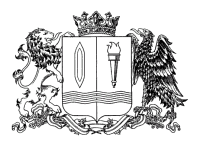 Ивановская областьФурмановский муниципальный районСОВЕТ ФУРМАНОВСКОГО ГОРОДСКОГО ПОСЕЛЕНИЯчетвертого созываРЕШЕНИЕот 26 августа 2021 года      		                                                                      №  38О внесении изменений в Решение Совета Фурмановского муниципального района от 18 октября 2012 года № 42 «Об утверждении Регламента Совета Фурмановского городского поселения Фурмановского муниципального района Ивановской области»В соответствии Уставом Фурмановского городского поселения Фурмановского муниципального района Ивановской области, утвержденного решением Совета Фурмановского городского поселения от 27.10.2011г. № 73, с требованиями Представления Фурмановской межрайонной прокуратуры в от 27.07.2021 № 07-01 об устранении нарушений законодательства об обеспечении доступа к информации о деятельности органов местного самоуправления, в целях приведения Регламента Совета Фурмановского городского поселения, утвержденного Решением Совета Фурмановского городского поселения от 18.10.2012 № 42 в соответствие с Федеральным законом от 09.02.2009 № 8-ФЗ «Об обеспечении доступа к информации о деятельности органов местного самоуправления», Совет Фурмановского городского поселенияРЕШИЛ:1.Внести в Решение Совета Фурмановского городского поселения от 18 октября 2012 года № 42 «Об утверждении Регламента Совета Фурмановского городского поселения Фурмановского муниципального района Ивановской области  изменение, изложив часть 1 Статьи 22 в новой редакции следующего содержания: 	«1. Заседания Совета проводятся открыто, за исключением случаев, установленных федеральными законами. На открытых заседаниях могут присутствовать, в том числе участвовать в прениях, граждане (физические лица), в том числе представители организаций (юридических лиц), общественных объединений, государственных органов и органов местного самоуправления».3.Настоящее Решение вступает в силу со дня его принятия. 4.Опубликовать настоящее Решение в официальном источнике опубликования муниципальных правовых актов и иной официальной информации Совета Фурмановского городского поселения «Городской вестник» и разместить  на официальном сайте администрации Фурмановского муниципального района (www.furmanov.su) в информационно-телекоммуникационной сети «Интернет».5.Контроль за исполнением Решения возложить на постоянную комиссию Совета Фурмановского городского поселения по вопросам жилищно–коммунального хозяйства, местного самоуправления и социальной политикеГлава Фурмановского городского поселения                                           Т.Н.Смирнова